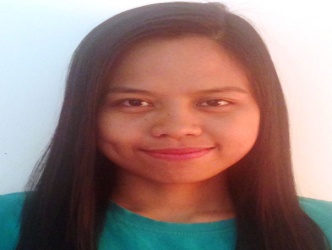 CHARMAINE          CHARMAINE.331444@2freemail.com  	  JOB OBJECTIVETo seek a challenging career in a professional organization, which can provide me with a dynamic work sphere to extract my inherent skills, use and develop my aptitude to further the organization’s objective and also further my career in the process.WORKING EXPERIENCEUNI SHIRT COMMERCIAL COMPANY – SALES ASSISTANTBinondo Manila, Philippines                                    2015 – 2016Greet customers as they arrive in the store and provide them with information about products and/or servicesEnsure high levels of customer satisfaction through excellent sales serviceHandling payment counter, receiving payments through cash & credit cardBeing responsible for processing cash and card paymentsRecommend and display items that match customer needsAttach price tags to each item and make sure that they reflect updated price informationReporting discrepancies and problems to the supervisorRespond to customers’ complaints and resolve their issuesProcess returns and checks to see if items are damaged.Keeping up to date with special promotions and putting up displaysWorking within established guidelines, particularly with brandsK and N MEDICAL SUPPLIES & EQUIPMENT – SALES ASSISTANT/CASHIERSta. Cruz Manila, Philippines                                    2010 – 2014 Welcome customers with a smile as they enter into premisesProvide customers with product information that they needExplain product features and warranty agreementsDemonstrate the working of a product when requiredProvide information regarding each product and any discount offers associated with itGuide customers to assist them making purchasing decisionsHandling payment counter, receiving payments through cash & credit cardBalance cash registers at the end of each shift, Check daily cash accountsManage product returns and exchanges, Manage suggestive selling activitiesEnsure that shelves are stocked properly and that all items and shelves are dusted and cleaned periodicallyBIG SCOOP ICE CREAM – CREW MEMBERSan Juan City, Manila Philippines                             2009 – 2010Welcome customers as they arrive at the order counterTake ice cream orders and patrons them with information on the day’s special or any deals that the ice cream store may be runningDispense customers’ orders according to instructions providedEnsure that orders are delivered to customers before they meltPrepare ice cream by using ice cream making machinesEnsure that the right quantities of ingredients are used for ice cream and cone batter making purposesPack takeaway orders in appropriate cartonsOperate cash register to process paymentsQUALIFICATIONSStrong work ethic, with the ability to work independently Ability to communicate effectively and have good “people” skillsComputer literate, adoptable, Ability to multitaskgoal oriented, responsible and honestEDUCATIONAL BACKGROUNDCollege:  Camarines Sur Polytechnic College – Nabua, Camarines SurHotel and Restaurant Management (undergraduate)Year: 2008 - 2009Secondary: Bula National High School – Bula, Camarines SurYear Graduated: 2008PERSONAL BACKGROUNDDATE OF BIRTH: March 14, 1992PLACE OF BIRTH: Bula, Camarines SurMARITAL STATUS: MarriedLANGUAGE: English and TagalogCITIZENSHIP: FilipinoHEIGHT: 5’2VISA STATUS: Visit visa